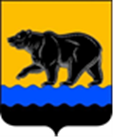 СЧЁТНАЯ ПАЛАТА ГОРОДА НЕФТЕЮГАНСКА16 мкрн., д. 23, помещение № 97, г. Нефтеюганск, Ханты-Мансийский автономный округ - Югра(Тюменская область), 628310, телефон: 20-30-54, факс: 20-30-63 е-mail: sp-ugansk@mail.ru_____________________________________________________________________________________ЗАКЛЮЧЕНИЕна проект изменений в муниципальную программу города Нефтеюганска 
«Об утверждении муниципальной программы города Нефтеюганска 
«Развитие гражданского общества»	Счётная палата города Нефтеюганска на основании статьи 157 Бюджетного кодекса Российской Федерации, Положения о Счётной палате города Нефтеюганска, утверждённого решением Думы города Нефтеюганска от 22.12.2021 № 56-VII, рассмотрев проект постановления администрации города Нефтеюганска «О внесении изменений в постановление администрации города Нефтеюганска от 09.11.2022 № 2294-п «Об утверждении муниципальной программы города Нефтеюганска «Об утверждении муниципальной программы города Нефтеюганска «Развитие гражданского общества» (далее по тексту – проект изменений), сообщает следующее.1. При проведении экспертно-аналитического мероприятия учитывалось наличие экспертизы:1.1. Департамента финансов администрации города Нефтеюганска на предмет соответствия проекта изменений бюджетному законодательству Российской Федерации и возможности финансового обеспечения его реализации из бюджета города Нефтеюганска.1.2. Департамента экономического развития администрации города Нефтеюганска на предмет соответствия:- Порядку принятия решения о разработке муниципальных программ города Нефтеюганска, их формирования, утверждения и реализации, утверждённому постановлением администрации города Нефтеюганска от 18.04.2019 № 77-нп «О модельной муниципальной программе города Нефтеюганска, порядке принятия решения о разработке муниципальных программ города Нефтеюганска, их формирования, утверждения и реализации» (далее по тексту – Порядок от 18.04.2019 № 77-нп);- Стратегии социально-экономического развития муниципального образования город Нефтеюганск, утверждённой решением Думы от 31.10.2018 № 483-VI «Об утверждении Стратегии социально-экономического развития муниципального образования город Нефтеюганск на период до 2030 года»;- структурных элементов (основных мероприятий) целям муниципальной программы;- сроков её реализации задачам;- целевых показателей, характеризующих результаты реализации муниципальной программы, показателям экономической, бюджетной и социальной эффективности, а также структурных элементов (основных мероприятий) муниципальной программы;- требованиям, установленным нормативными правовыми актами в сфере управления проектной деятельностью.2. Предоставленный проект изменений соответствует Порядку от 18.04.2019 № 77-нп.3. Проектом изменений планируется расширить перечень соисполнителей муниципальной программы, а именно дополнить его департаментом образования администрации города Нефтеюганска.4. Проектом изменений планируется увеличить объём финансирования муниципальной программы в 2023 году на общую сумму 10 922,350 тыс. рублей, в том числе за счёт средств окружного бюджета в сумме 7 645,645 тыс. рублей, средства местного бюджета в сумме 3 276,705 тыс. рублей.Средства предусмотрены департаменту образования администрации города Нефтеюганска на мероприятие «Реализация инициативных проектов, отобранных по результатам конкурса» в целях реализации инициативных проектов:- «Молодёжное пространство «В_месте» в сумме 6 950,000 тыс. рублей, из них 4 865,000 тыс. рублей средства окружного бюджета, 2 085,000 тыс. рублей средства местного бюджета;- «Фестиваль уличной культуры и спорта «Тепло» в сумме 3 972,350 тыс. рублей, из них 2 780,645 тыс. рублей средства окружного бюджета, 1 191,705 тыс. рублей средства местного бюджета. 5. Финансовые показатели, содержащиеся в проекте изменений, соответствуют расчётам, предоставленным на экспертизу.По итогам проведения экспертизы замечания и рекомендации отсутствуют.Председатель                                   			                              С.А. ГичкинаИсполнитель:инспектор инспекторского отдела № 3Татаринова Ольга АнатольевнаТел. 8 (3463) 20-30-54Исх. СП-314-3 от 18.05.2023  